Ålands lagtings beslut om antagande avLandskapslag om ändring av landskapslagen om landskapsandelar till kommunerna	I enlighet med lagtingets beslut	upphävs 12 § landskapslagen (2017:120) om landskapsandelar till kommunerna samt	ändras rubriken för 4 kap. och lagens 28 § 1 mom. som följer:4 kap.
Landskapsandelar för kulturverksamhet28 §Finansieringsplan	Landskapsregeringen ska årligen i samband med avgivandet av förslaget till budget anta en finansieringsplan för anläggningsprojekt inom utbildningsverksamhet och kulturverksamhet under de fem följande finansåren.- - - - - - - - - - - - - - - - - - - - - - - - - - - - - - - - - - - - - - - - - - - - - - - - - - - -__________________	Lagtinget bemyndigar landskapsregeringen att bestämma att denna lag helt eller delvis ska träda i kraft i den ordning som föreskrivs i 20 § 3 mom. självstyrelselagen (1991:71) för Åland.	Denna lag träder i kraft den__________________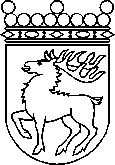 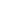 Ålands lagtingBESLUT LTB 67/2022BESLUT LTB 67/2022DatumÄrende2022-12-19LF 6/2022-2023	Mariehamn den 19 december 2022	Mariehamn den 19 december 2022Bert HäggblomtalmanBert HäggblomtalmanKatrin Sjögren  vicetalmanRoger Nordlundvicetalman